Slovenský jazyk 2.C - Veta oznamovacia1.Dopíš chýbajúce znamienko.Mamička má sviatok      Katka obdaruje svoju mamu    Janko posiela mame pozdrav     Mamičke ďakujú za jejstarostlivosť      Mamička sa z darčekov veľmi tešila2. Dokonči oznamovacie vety.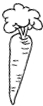 Sliepka sa stará o ______________.            lúkeKobyla sa pasie na ____________.              mrkvuKačica pláva po ______________.              domZajace hryzú sladkú ____________.            kuriatkaPes stráži náš nový _________.                    jezere         3. Utvor oznamovacie vety a potom ich napíš.sa hrá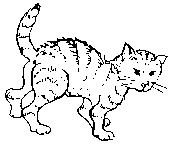 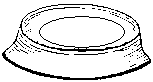 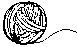 Naša mačka          pijeKotúľa____________________________________________________________________________________________________________________________________________________________________________________________________________________________________________________________________4. Slová vo vete sa nám pomiešali. Vety uprav a napíš.ideme Zajtra na exkurziu.____________________________________________oblečenie Pripravím si vhodné.____________________________________________pršiplášť zobrať Nezabudnem si.____________________________________________